Junior Infant Booklist 2023/2024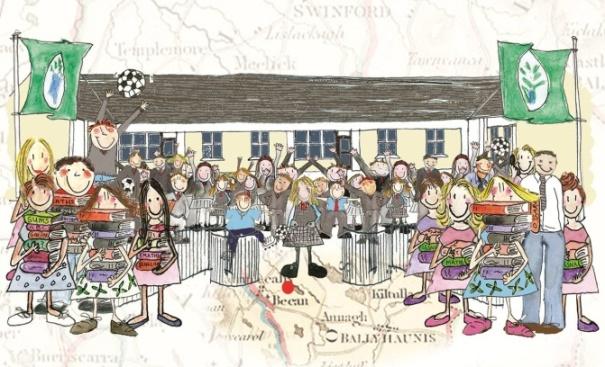 Other Items to be bought:Please label everything that your child brings to school- pencils, jumpers, coats, hats, books, copies, folders, lunchboxes etc. I know this takes time, but it works well and avoids a lot of confusion.I hope that you all have a lovely summer and I’m looking forward to seeing you all on August 31st_____________________________________________________________________________Email: bekanns@gmail.com          Website: www.bekanschool.ie        Twitter: @BekanSchool            Subject                                                         PublisherPriceEnglish English English A Sound Beginning for Reading C.J. Fallon €6.75Please note that Junior Infant readers will be provided by the schoolPlease note that Junior Infant readers will be provided by the schoolPlease note that Junior Infant readers will be provided by the schoolMaths Maths Maths Operation Maths A- Junior Infants PackEdCo€14.95HandwritingHandwritingHandwritingMrs. Murphy’s Junior Infant Copies EdCo€5.301 scrap book (A4 size) 1 sketch book (approx €3)1 sketch book (approx €3)Stationery1 large pencil case  (which will be kept in school)5 junior grip triangular pencils 2 erasers1 sharpener that collects shavings1 packet of Twistables (please label every twistable with your child’s name) 3 x large pritt stick3 whiteboard markers1 large school bag ( please make sure it fits an A4 size folder)A set of headphones 1 x A3 Carry case/folder (for art)1 x safety scissors